Домашняя работа:Решите примеры в тетради.Реши задачу в тетради.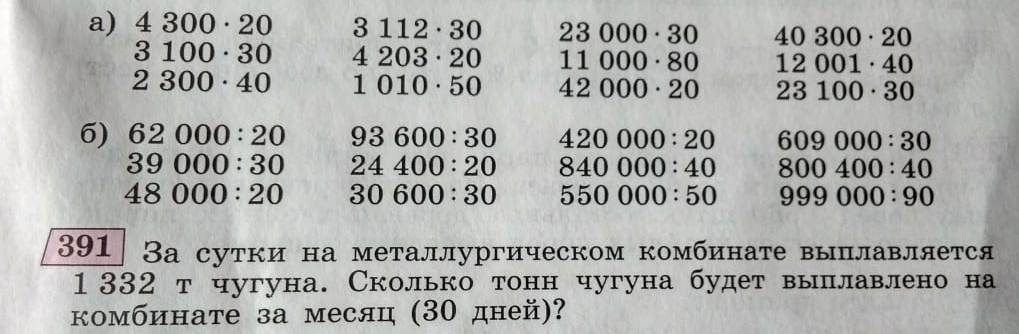 